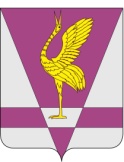 В соответствии с Федеральным законом от 29.11.2021 № 384-ФЗ «О внесении изменений в Бюджетный кодекс Российской Федерации и отдельные законодательные акты Российской Федерации и установлении особенностей исполнения бюджетов бюджетной системы Российской Федерации в 2022 году», Федеральным законом от 06.10.2003 № 131-ФЗ «Об общих принципах организации местного самоуправления в Российской Федерации», руководствуясь статьей 23 Устава Ужурского района, Ужурский районный Совет депутатов Красноярского края РЕШИЛ:1. В приложение к решению Ужурского районного Совета депутатов Красноярского края от 18.09.2013 № 41-285р «Об утверждении Положения о бюджетном процессе в Ужурском районе» внести следующие изменения:1.1. Абзац третий пункта 3 статьи 20 после слова «субсидий» дополнить словами «, а также результаты их предоставления.».1.2. Абзац шестой пункта 3 статьи 20 изложить в новой редакции: «положения об осуществлении в отношении получателей субсидий и лиц, являющихся поставщиками (подрядчиками, исполнителями) по договорам (соглашениям), заключенным в целях исполнения обязательств по договорам (соглашениям) о предоставлении субсидий на финансовое обеспечение затрат в связи с производством (реализацией) товаров, выполнением работ, оказанием услуг (за исключением государственных (муниципальных) унитарных предприятий, хозяйственных товариществ и обществ с участием публично-правовых образований в их уставных (складочных) капиталах, а также коммерческих организаций с участием таких товариществ и обществ в их уставных (складочных) капиталах), проверок главным распорядителем (распорядителем) бюджетных средств, предоставляющим субсидии, соблюдения ими порядка и условий предоставления субсидий, в том числе в части достижения результатов их предоставления, а также проверок органами государственного (муниципального) финансового контроля.». 1.3. В пункте 6 статьи 20 слово «целей» заменить словом «результатов».1.4. В абзаце 9 пункта 1 статьи 85 слова «которым в соответствии с федеральными законами открыты лицевые счета в Федеральном казначействе, финансовом органе» исключить.1.5. В абзаце третьем пункта 1 статьи 89 после слов «Российской Федерации», дополнить словами «формирование доходов и осуществление расходов бюджетов бюджетной системы Российской Федерации при управлении и распоряжении государственным (муниципальным) имуществом и (или) его использовании,».1.6. В подпункте 2 пункта 1 статьи 92 после слов «Российской Федерации», дополнить словами «формирование доходов и осуществление расходов бюджетов бюджетной системы Российской Федерации при управлении и распоряжении государственным (муниципальным) имуществом и (или) его использовании,».1.7. Пункт 3 статьи 66 изложить в новой редакции:«3. В сводную бюджетную роспись могут быть внесены изменения в соответствии с решениями руководителя финансового органа без внесения изменений в решение о районном бюджете:в случае перераспределения бюджетных ассигнований, предусмотренных для исполнения публичных нормативных обязательств, - в пределах общего объема указанных ассигнований, утвержденных решением о бюджете на их исполнение в текущем финансовом году, а также с его превышением не более чем на 5 процентов за счет перераспределения средств, зарезервированных в составе утвержденных бюджетных ассигнований;в случае изменения функций и полномочий главных распорядителей (распорядителей), получателей бюджетных средств, а также в связи с передачей муниципального имущества, изменением подведомственности распорядителей (получателей) бюджетных средств, централизацией закупок товаров, работ, услуг для обеспечения государственных (муниципальных) нужд в соответствии с частями 2 и 3 статьи 26 Федерального закона от 5 апреля 2013 года N 44-ФЗ "О контрактной системе в сфере закупок товаров, работ, услуг для обеспечения государственных и муниципальных нужд" и при осуществлении органами местного самоуправления бюджетных полномочий, предусмотренных пунктом 5 статьи 154 Бюджетного кодекса Российской Федерации;в случае исполнения судебных актов, предусматривающих обращение взыскания на средства бюджета и (или) предусматривающих перечисление этих средств в счет оплаты судебных издержек, увеличения подлежащих уплате казенным учреждением сумм налогов, сборов, пеней, штрафов, а также социальных выплат (за исключением выплат, отнесенных к публичным нормативным обязательствам), установленных законодательством Российской Федерации;в случае использования (перераспределения) средств резервных фондов, а также средств, иным образом зарезервированных в составе утвержденных бюджетных ассигнований, с указанием в решении о бюджете объема и направлений их использования;в случае перераспределения бюджетных ассигнований, предоставляемых на конкурсной основе;в случае перераспределения бюджетных ассигнований между текущим финансовым годом и плановым периодом - в пределах предусмотренного решением о бюджете общего объема бюджетных ассигнований главному распорядителю бюджетных средств на оказание муниципальных услуг на соответствующий финансовый год;в случае получения уведомления о предоставлении субсидий, субвенций, иных межбюджетных трансфертов, имеющих целевое назначение, предоставления из краевого бюджета бюджету муниципального образования  бюджетного кредита на финансовое обеспечение реализации инфраструктурных проектов, поступления в бюджет муниципального образования дотаций из краевого бюджета (заключения соглашения о предоставлении из краевого бюджета бюджету муниципального образования дотации) в течение текущего финансового года и получения имеющих целевое назначение безвозмездных поступлений от физических и юридических лиц сверх объемов, утвержденных решением о бюджете, а также в случае сокращения (возврата при отсутствии потребности) указанных средств;в случае изменения типа (подведомственности) муниципальных учреждений и организационно-правовой формы муниципальных унитарных предприятий;в случае увеличения бюджетных ассигнований текущего финансового года на оплату заключенных муниципальных контрактов на поставку товаров, выполнение работ, оказание услуг, подлежавших в соответствии с условиями этих муниципальных контрактов оплате в отчетном финансовом году, в том числе на сумму неисполненного казначейского обеспечения обязательств, выданного в соответствии со статьей 242.22 Бюджетного кодекса Российской Федерации, в объеме, не превышающем остатка не использованных на начало текущего финансового года бюджетных ассигнований на исполнение указанных муниципальных контрактов в соответствии с требованиями, установленными Бюджетным кодексом Российской Федерации;в случае увеличения бюджетных ассигнований текущего финансового года на предоставление субсидий юридическим лицам, предоставление которых в отчетном финансовом году осуществлялось в пределах средств, необходимых для оплаты денежных обязательств получателей субсидий, источником финансового обеспечения которых являлись такие субсидии, в объеме, не превышающем остатка не использованных на начало текущего финансового года бюджетных ассигнований на предоставление субсидий в соответствии с требованиями, установленными Бюджетным кодексом Российской Федерации;в случае перераспределения бюджетных ассигнований на осуществление бюджетных инвестиций и предоставление субсидий на осуществление капитальных вложений в объекты муниципальной собственности (за исключением бюджетных ассигнований дорожных фондов) при изменении способа финансового обеспечения реализации капитальных вложений в указанный объект муниципальной собственности после внесения изменений в решения, указанные в пункте 2 статьи 78.2 и пункте 2 статьи 79 Бюджетного кодекса Российской Федерации, муниципальные контракты или соглашения о предоставлении субсидий на осуществление капитальных вложений, а также в целях подготовки обоснования инвестиций и проведения его технологического и ценового аудита, если подготовка обоснования инвестиций в соответствии с законодательством Российской Федерации является обязательной;в случае увеличения бюджетных ассигнований текущего финансового года на оплату отдельных видов товаров, работ, услуг, приобретаемых с использованием электронного сертификата, в случаях, определенных федеральным законом, в объеме, не превышающем остатка не использованных на начало текущего финансового года бюджетных ассигнований на указанные цели в соответствии с требованиями, установленными Бюджетным кодексом Российской Федерации.1.8. В пункте 4 статьи 77 после слова «находящиеся» дополнить словом «не», после слов «на единый счет районного бюджета» дополнить словами «, если иное не предусмотрено Бюджетным кодексом Российской Федерации».2. Решение вступает в силу в день, следующий за днем его официального опубликования в газете «Сибирский хлебороб». КРАСНОЯРСКИЙ КРАЙУЖУРСКИЙ РАЙОННЫЙ СОВЕТДЕПУТАТОВРЕШЕНИЕКРАСНОЯРСКИЙ КРАЙУЖУРСКИЙ РАЙОННЫЙ СОВЕТДЕПУТАТОВРЕШЕНИЕКРАСНОЯРСКИЙ КРАЙУЖУРСКИЙ РАЙОННЫЙ СОВЕТДЕПУТАТОВРЕШЕНИЕ22.03.2022 г. Ужур№ 20-123рО внесении изменений в решение Ужурского районного Совета депутатов Красноярского края от 18.09.2013 № 41-285р «Об утверждении Положения о бюджетном процессе в Ужурском районе»О внесении изменений в решение Ужурского районного Совета депутатов Красноярского края от 18.09.2013 № 41-285р «Об утверждении Положения о бюджетном процессе в Ужурском районе»О внесении изменений в решение Ужурского районного Совета депутатов Красноярского края от 18.09.2013 № 41-285р «Об утверждении Положения о бюджетном процессе в Ужурском районе»Председатель Ужурского районного Совета депутатов________________(А.С. Агламзянов)Глава Ужурского района _________________(К.Н. Зарецкий.)